Leeftijd 0-3Ty Teeny Muis Cassie 10 cm 
586-2312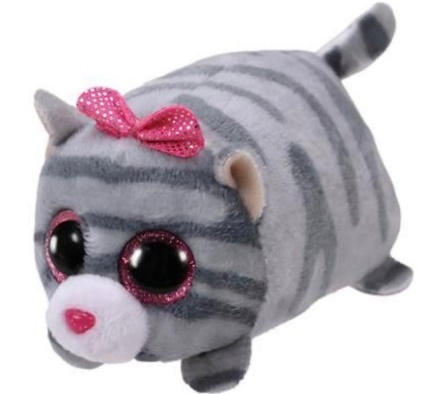 Playmobil 70402 123 Feeënvriend Met Reekalfje
437-0402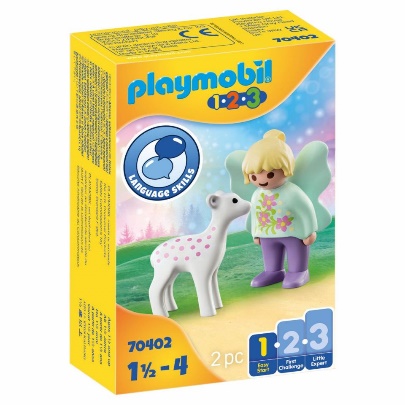 Pop Fleur Zwanger
571-6308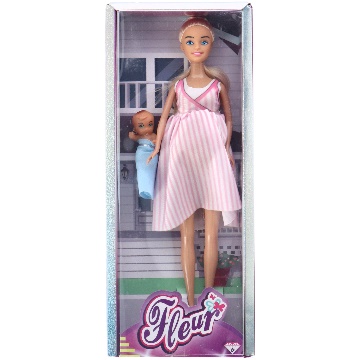 Little Dutch Busje Olijf
421-7002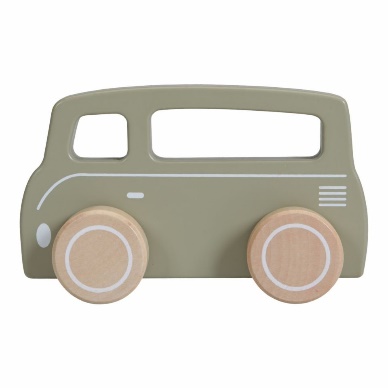 Ravensburger Reuzenkwartet Dick Bruna – Kaartspel
601-9021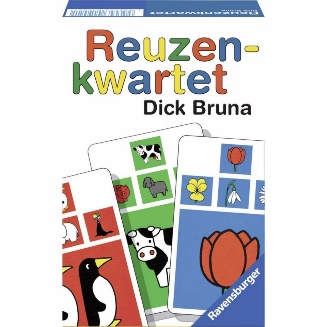 Dickie Toys Tractor Fendt Met Frictie 9 Cm347-1000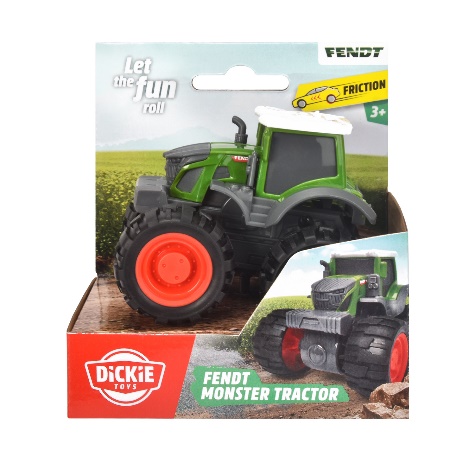 Rapid Wheels diecast auto 4 stuks331-8883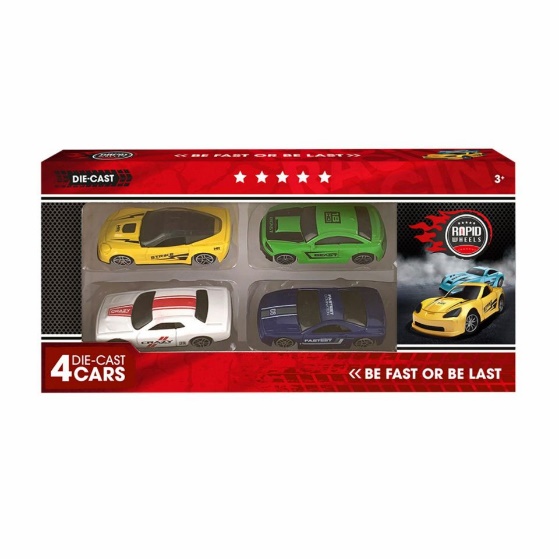 Kiepwagen Contructie Met Frictie341-2717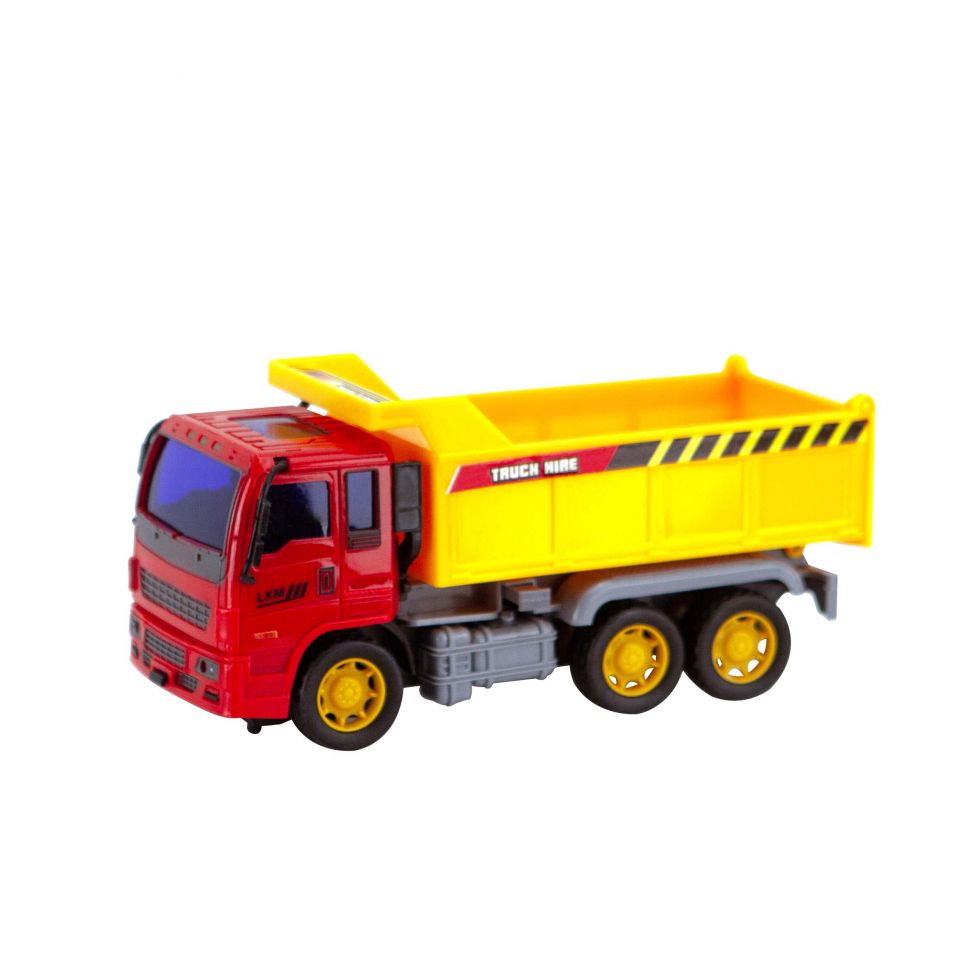 Betonmixer Constructie Met Frictie341-2718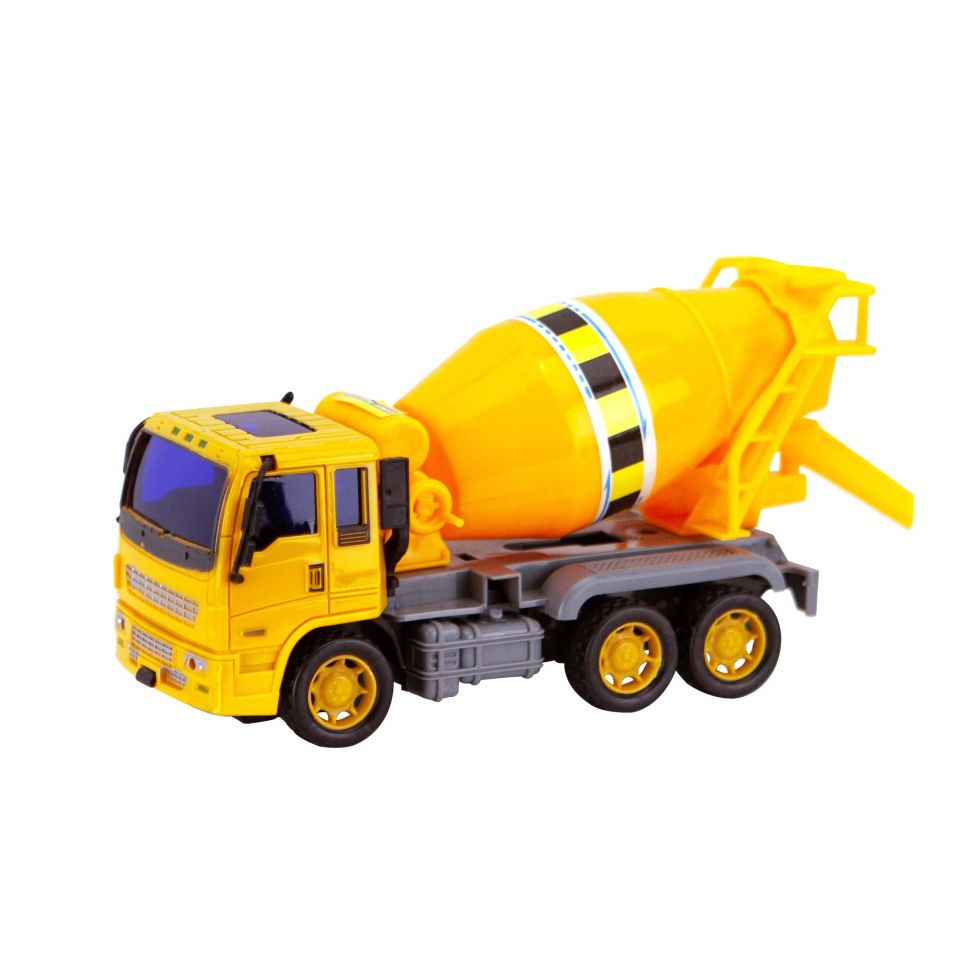 Puzzel Dino 3D 4 Assorti603-2609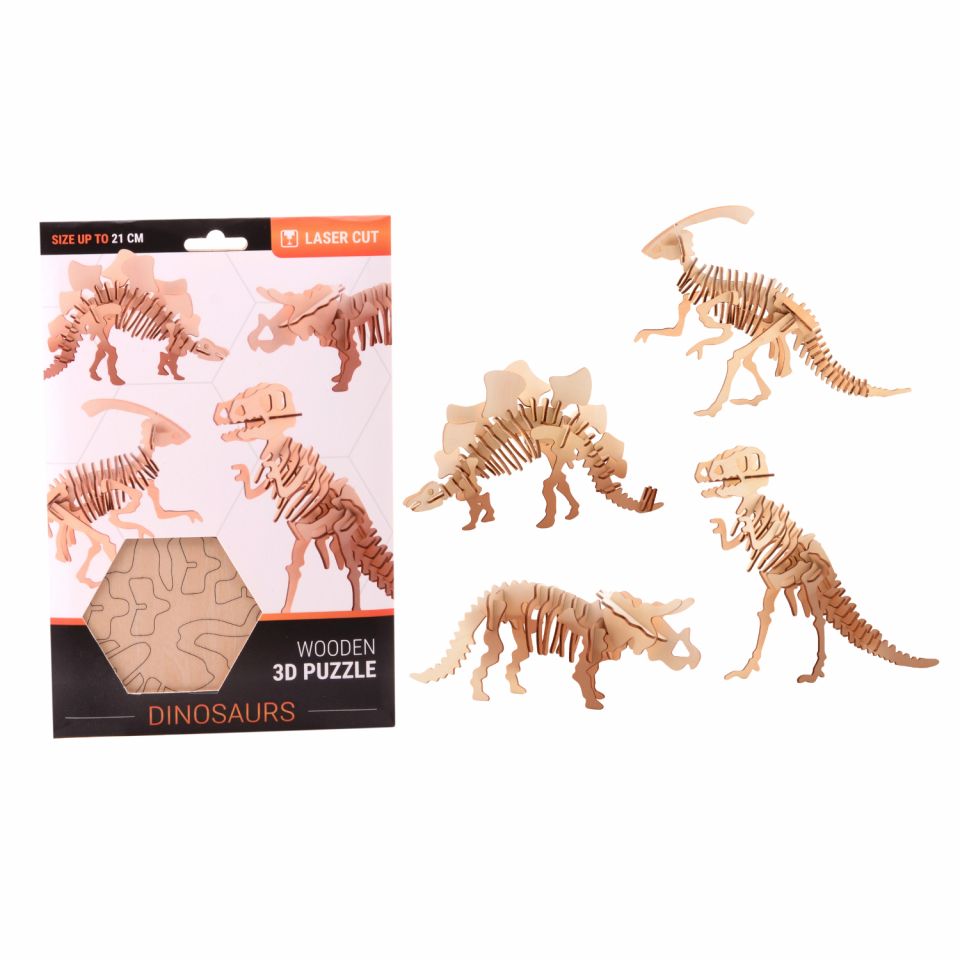 Loop En Blaf Hondje 2 Assorti392-4440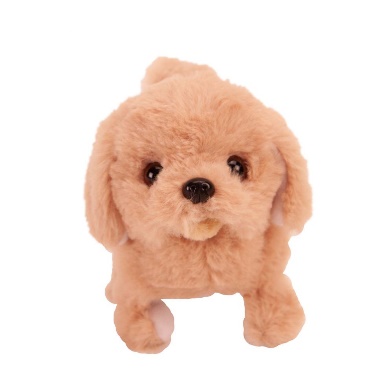 Magnetisch Tekenbord 24,5 X 18,5 Cm653-8266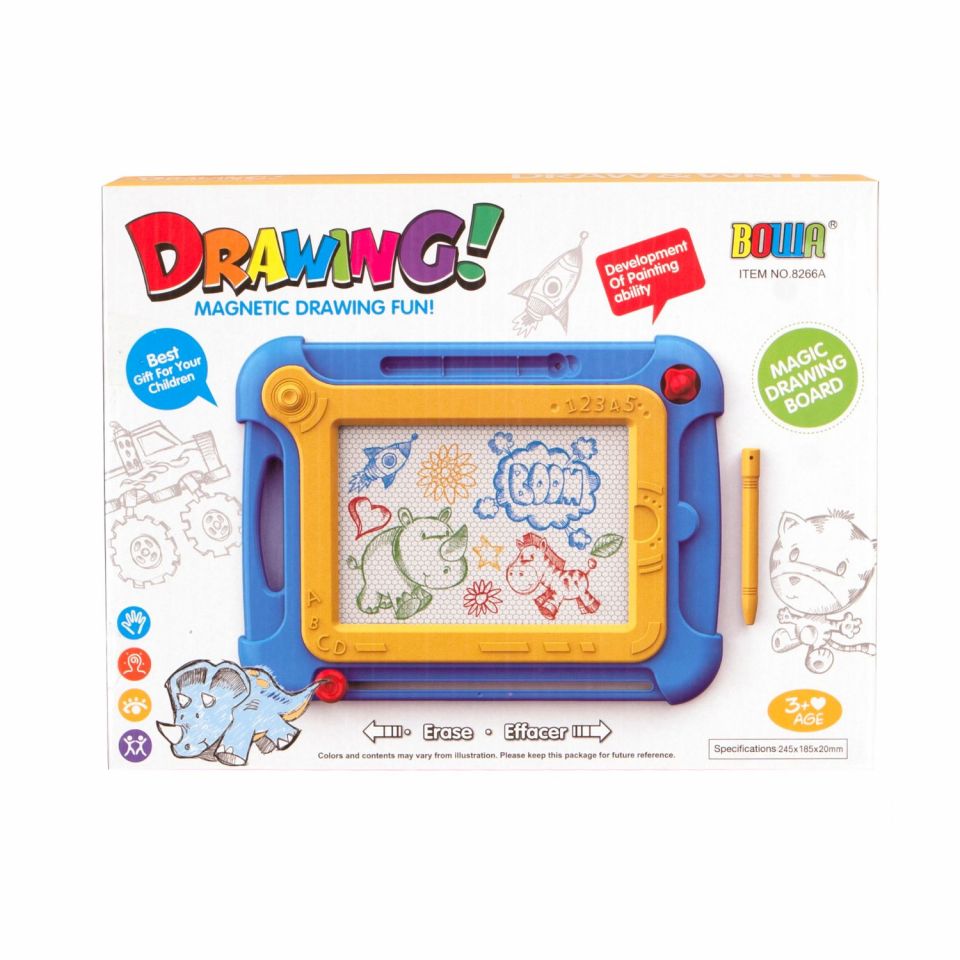 Dieren 15 Cm Met Geluid 5 Assorti585-1029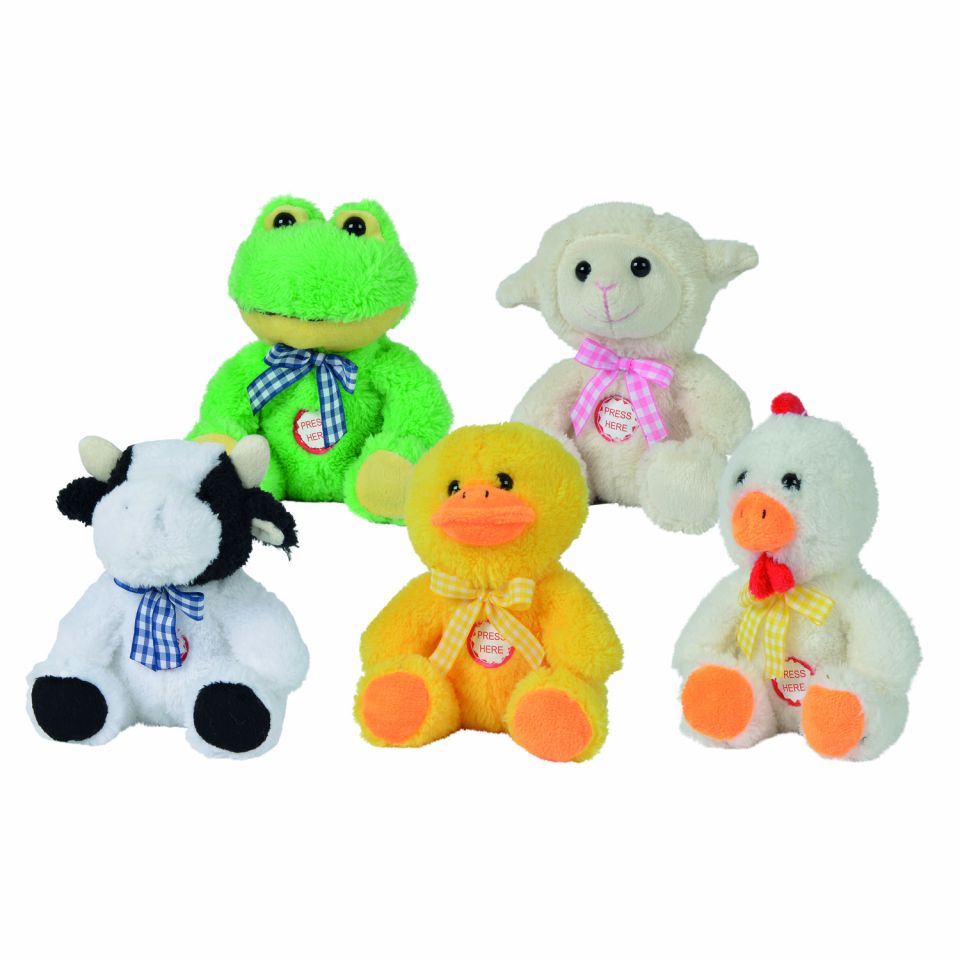 Leeftijd 4 -6Spel Magische Bal 6,5 CM  
613-1582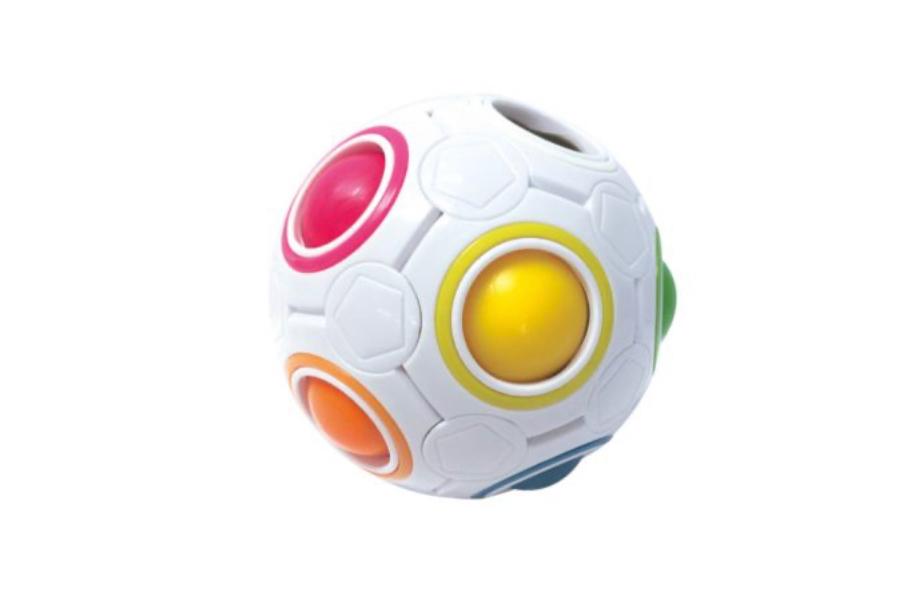 Spel Verjaardagstaart601-7104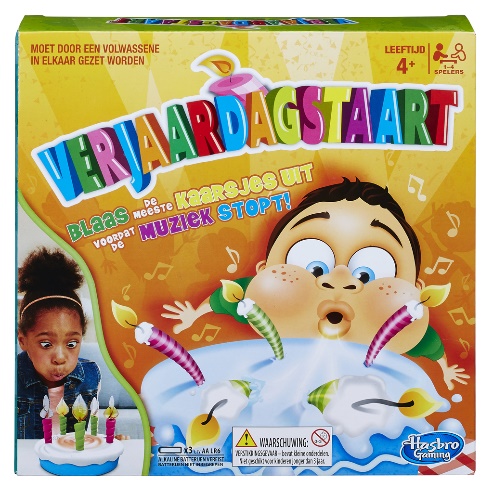 Spel Rollo A Yatzee Game – Circus
610-2022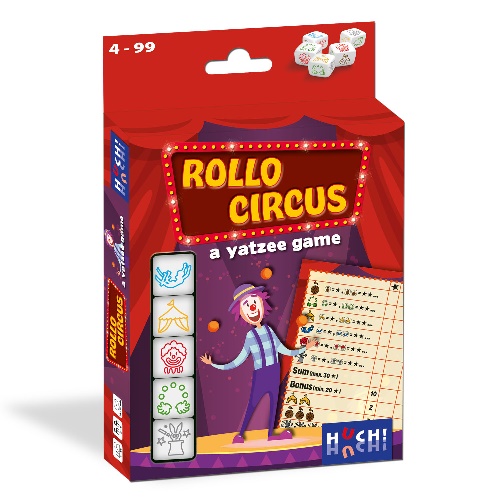 Playdoh Builder Mini Adventures Assorti
275-2165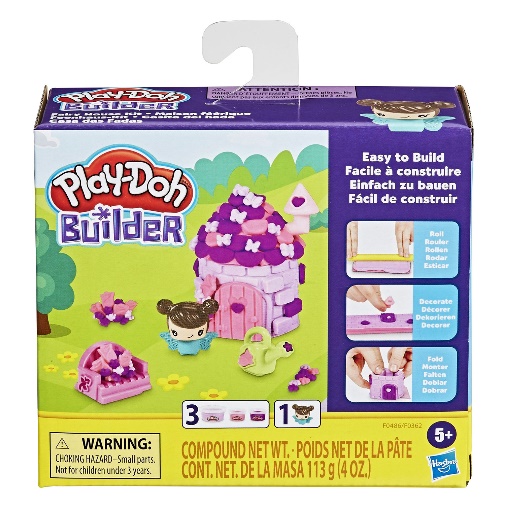 Gipsgieten Fantasy
259-5655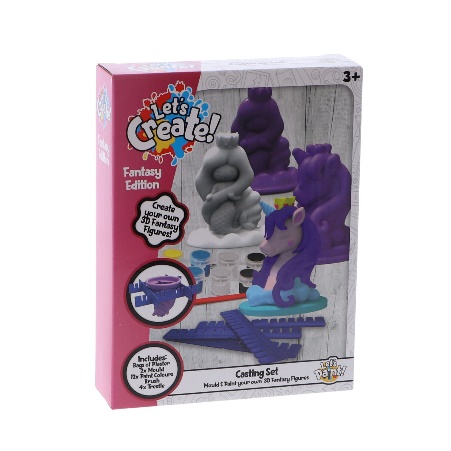 Knol Power Projection Lamp -Stars- Rotating
904-3786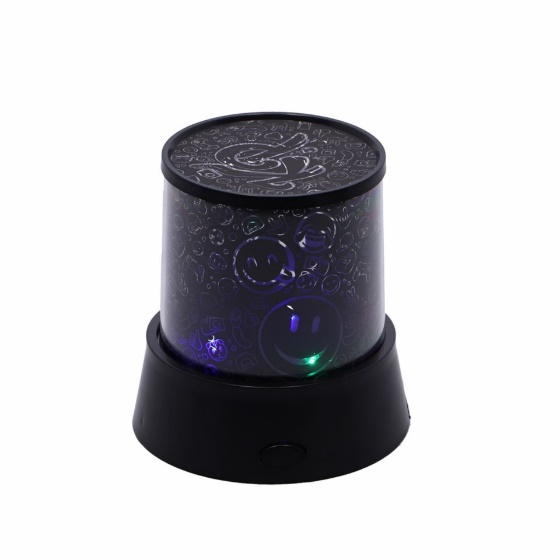 Scheetkussen 17 Cm 6 Assorti
842-3974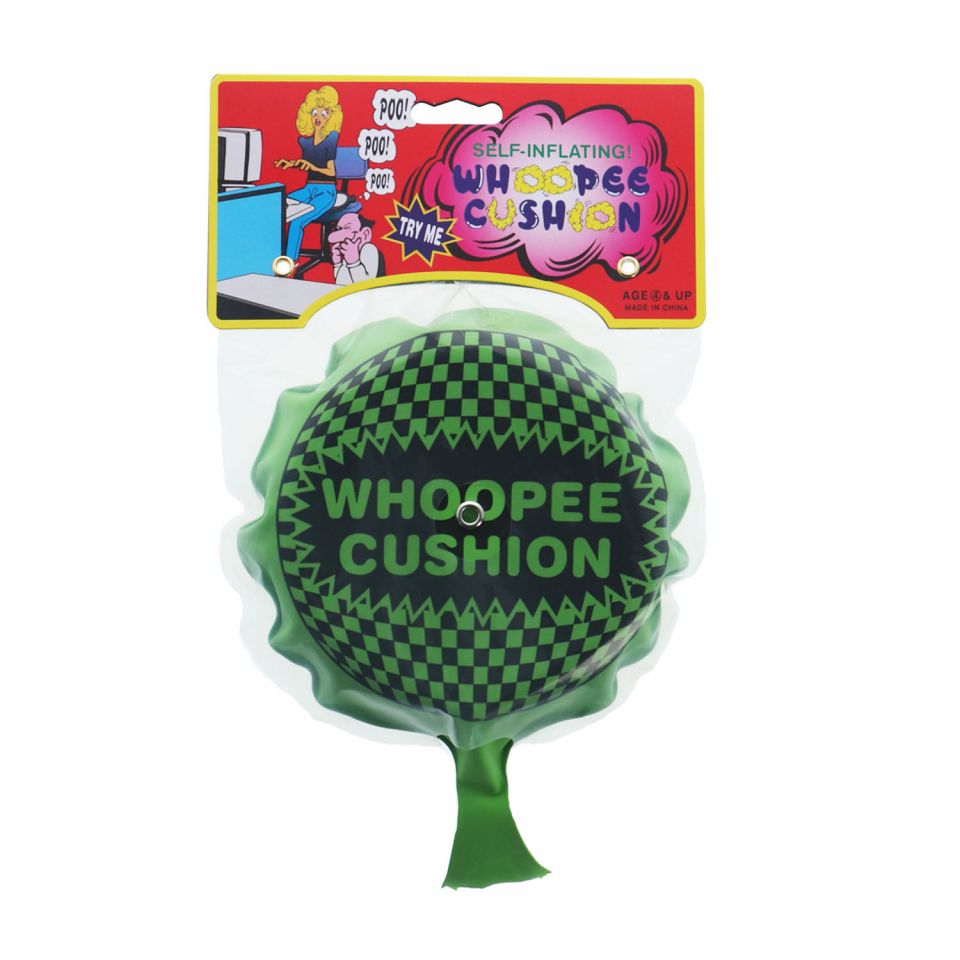 Leeftijd 6-8Weetjes Kwartet Dierenpoep - Kaartspel 
610-524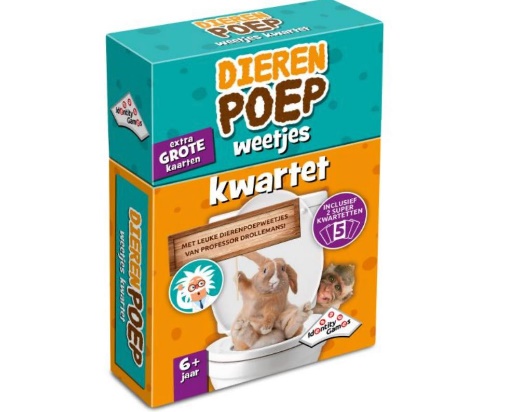 Mini Spiegel Disco Bal904-5620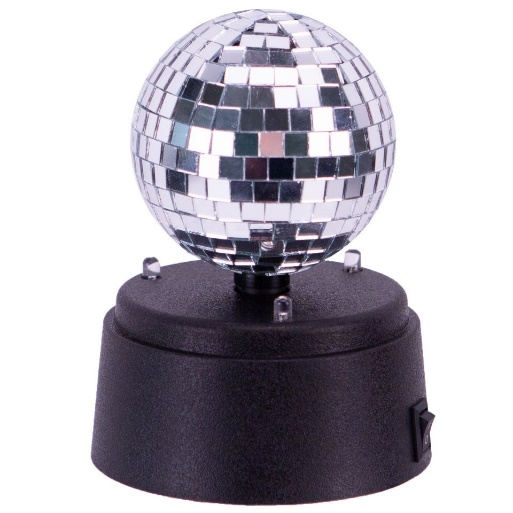 Spel World's Smallest Uno
610-7631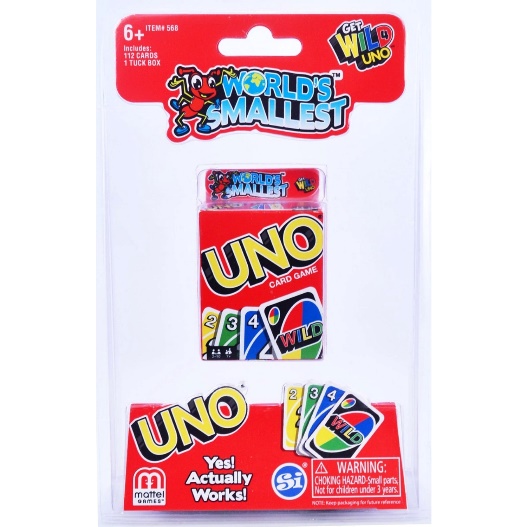 Goocheltrucs 25 Trucs 3 Assorti
632-2565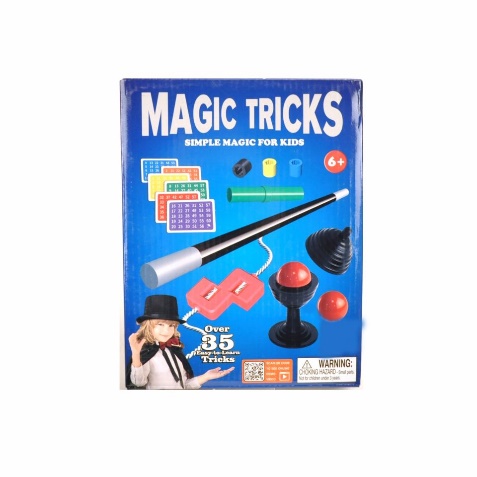 Creafun Gelpennen 30 Stuks
650-3000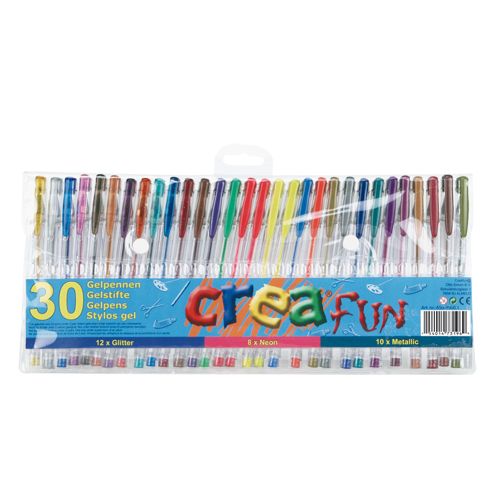 Love & Hugs Nail Art
556-9265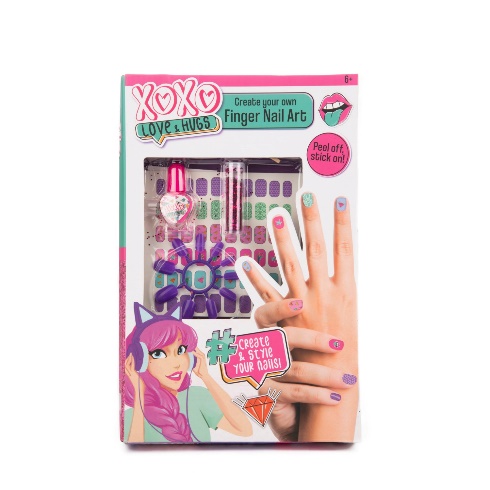 Nerf Alpha Strike Stinger SD1
721-5833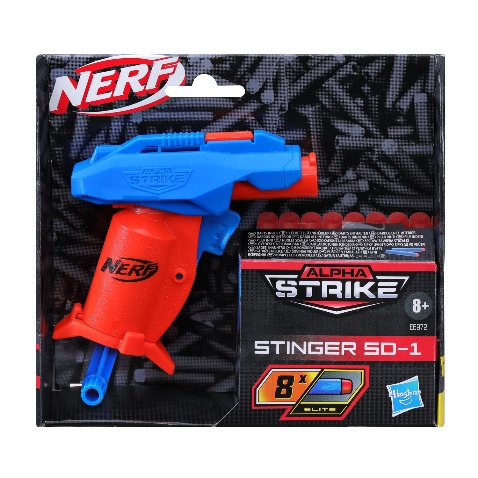 Beyblade Assorti
721-0781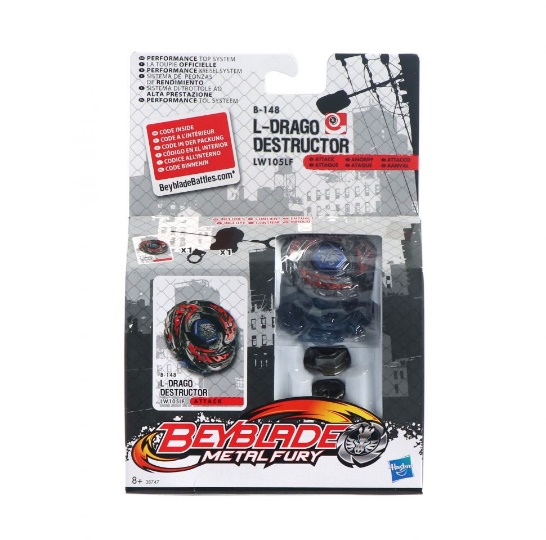 Scheetkussen 17 Cm 6 Assorti
842-3974Alert Outdoor Vang En Werpspel Klittenband 
721-0019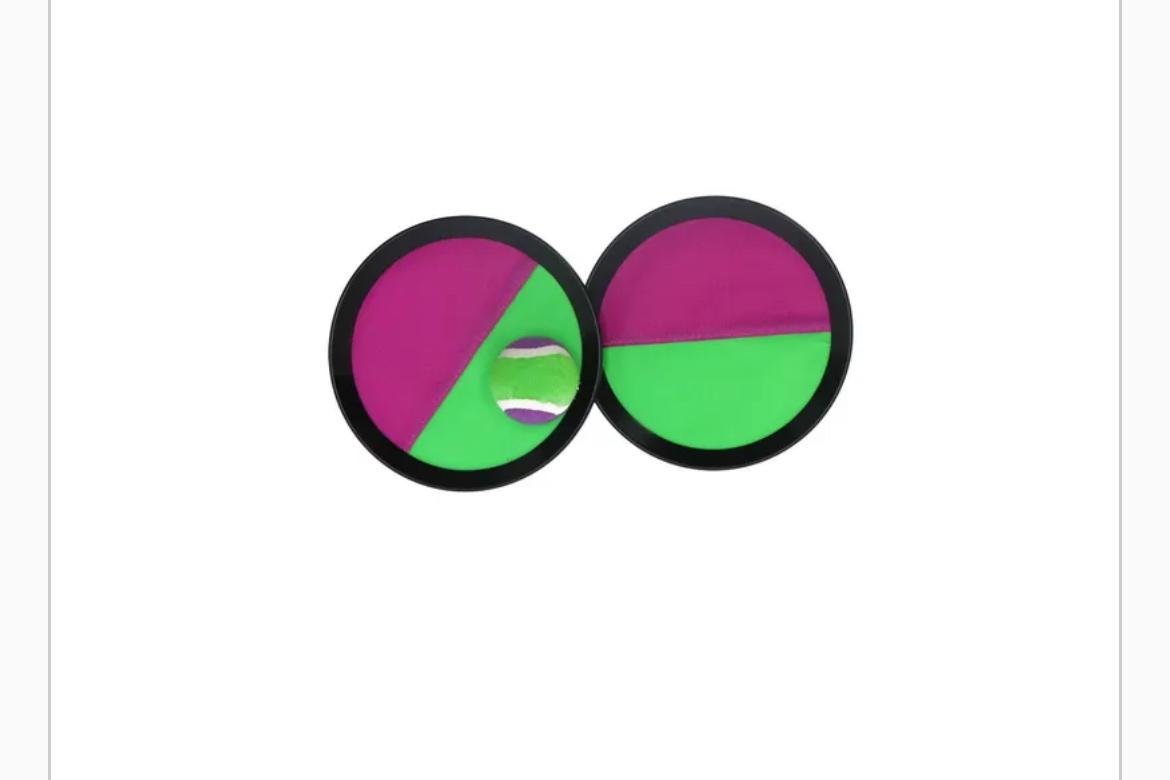 